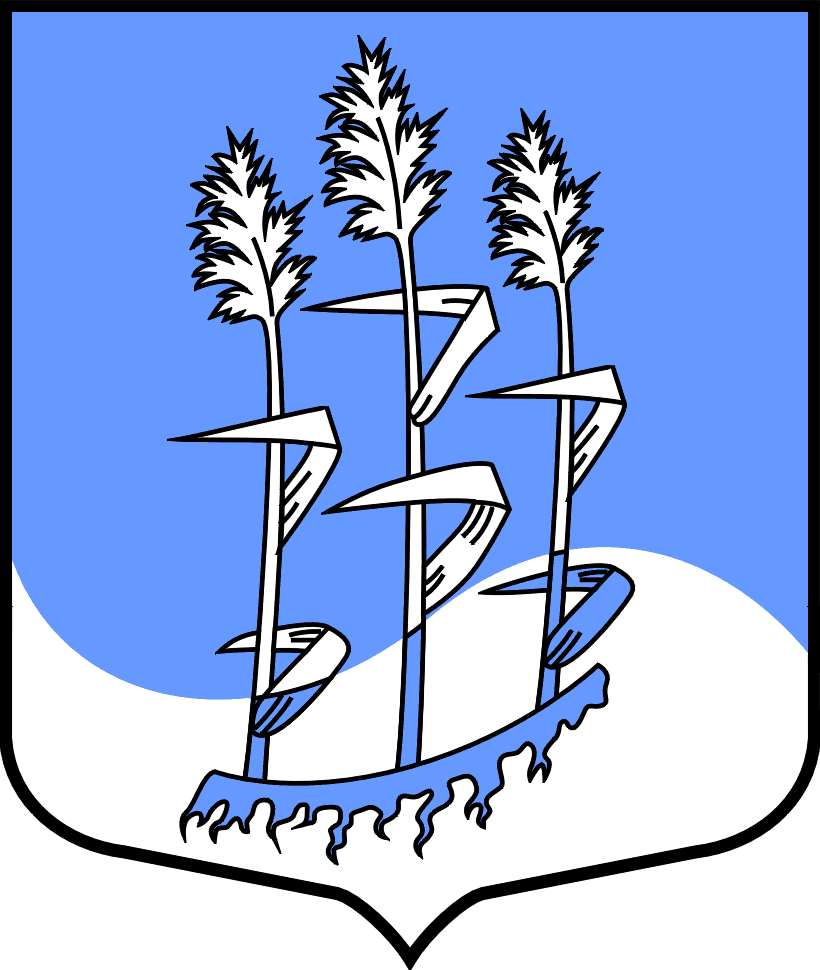 СОВЕТ ДЕПУТАТОВ                             муниципального образования Гостицкое сельское поселение Сланцевского муниципального района Ленинградской области(третьего созыва)РЕШЕНИЕ   24.12.2015                                                                                                       № 88Об утверждении порядка рассмотрения советом депутатов  муниципального образования Гостицкое сельское поселение Сланцевского муниципального района Ленинградской области проектов муниципальных программ муниципального образования Гостицкое сельское поселение Сланцевского муниципального района ленинградской области и предложений о внесении изменений в муниципальные программы На основании положений части 2  статьи 179 Бюджетного кодекса Российской Федерации, руководствуясь уставом муниципального образования Гостицкое сельское поселение Сланцевского муниципального района, совет депутатов муниципального образования Гостицкое сельское поселение Сланцевского  муниципального района Ленинградской области РЕШИЛ:1. Утвердить Порядок рассмотрения советом депутатов муниципального образования Гостицкое сельское поселение Сланцевского муниципального района Ленинградской области проектов муниципальных программ муниципального образования Гостицкое сельское поселение Сланцевского муниципального района Ленинградской области и предложений о внесении изменений в муниципальные программы согласно приложению.2. Настоящее решение вступает в силу с момента официального опубликования.3. Контроль за исполнением настоящего решения возложить на постоянную комиссию по бюджету и налоговой политике.Глава муниципального образования:                                                 В.Н. КамышевУТВЕРЖДЕНрешением совета депутатов муниципального образования                        №  88    от 24.12.2015ПОРЯДОКрассмотрения советом депутатов  муниципального образования Гостицкое сельское поселение Сланцевского муниципального района Ленинградской области проектов муниципальных программ муниципального образования Гостицкое сельское поселение Сланцевского муниципального района ленинградской области и предложений о внесении изменений в муниципальные программы1. В целях реализации права совета депутатов муниципального образования Гостицкое сельское поселение Сланцевского муниципального района Ленинградской области (далее – совет) осуществлять рассмотрение проектов муниципальных программ муниципального образования (далее – проект муниципальной программы) и предложений о внесении изменений в муниципальные программы муниципального образования (далее – муниципальная программа) администрация муниципального образования Гостицкое сельское поселение Сланцевского муниципального района Ленинградской области (далее – администрация), которая в соответствии с установленными администрацией сельского поселения порядком по разработке и реализации муниципальных программ является ответственным исполнителем муниципальной программы (далее – ответственный исполнитель муниципальной программы), направляет на рассмотрение в совет депутатов проекты муниципальных программ, предложения о внесении изменений в муниципальные программы.2. Проекты муниципальных программ представляются в совет не позднее 30 календарных дней до дня внесения в совет проекта решения о бюджете муниципального образования Гостицкое сельское поселение Сланцевского муниципального района Ленинградской области  на очередной финансовый год и плановый период.3. Предложения о внесении изменений в муниципальную программу направляются в совет в случае, если они затрагивают показатели (положения) решения о бюджете муниципального образования на текущий финансовый год и плановый период и влекут необходимость внесения изменений в данное решение.Предложения о внесении изменений в муниципальную программу направляются в совет не позднее 15 календарных дней до дня внесения в совет соответствующего проекта решения о внесении изменений в решение о бюджете муниципального образования Гостицкое сельское поселение Сланцевского муниципального района Ленинградской области на текущий финансовый год и плановый период.4. Одновременно с проектом муниципальной программы в совет должны быть представлены:а) пояснительная записка к проекту муниципальной программы;б) финансово-экономическое обоснование к проекту муниципальной программы, содержащее расчеты объемов расходов на реализацию мероприятий программы;в) заключение контрольно – счетного органа Сланцевского муниципального района Ленинградской области на проект муниципальной программы.5. Предложения о внесении изменений в муниципальную программу направляются в совет в виде проекта правового акта администрации о внесении изменений в муниципальную программу (далее – проект изменений в муниципальную программу).Одновременно с проектом изменений в муниципальную программу в совет  должны быть представлены:а) пояснительная записка к проекту изменений в муниципальную программу;б) финансово-экономическое обоснование к проекту изменений в муниципальную программу;в) заключение контрольно – счетного органа Сланцевского муниципального района Ленинградской области на проект изменений в муниципальную программу.6. Проект муниципальной программы, проект изменений в муниципальную программу в течение 2 рабочих дней со дня их поступления в совет направляются главой Гостицкого сельского поселения Сланцевского муниципального района Ленинградской области в одну из постоянных комиссий совета в соответствии с направлениями ее деятельности (далее – профильная постоянная комиссия совета) для рассмотрения.7. По итогам рассмотрения проекта муниципальной программы, проекта изменений в муниципальную программу профильная постоянная комиссия совета осуществляет подготовку заключения на проект муниципальной программы, проект изменений в муниципальную программу, содержащий рекомендации, в том числе замечания и предложения по проекту муниципальной программы, проекту изменений в муниципальную программу.Заключение должно быть подготовлено профильной постоянной комиссией совета и направлено ответственному исполнителю муниципальной программы:в течение 15 рабочих дней со дня поступления в совет проекта муниципальной программы,в течение 7 рабочих дней со дня поступления в совет проекта изменений в муниципальную программу.8. Утвержденные муниципальные программы направляются в совет в течение 3 рабочих дней после их утверждения одновременно с информацией о результатах рассмотрения принятых постоянными комиссиями совета рекомендаций по проекту соответствующей муниципальной программы.